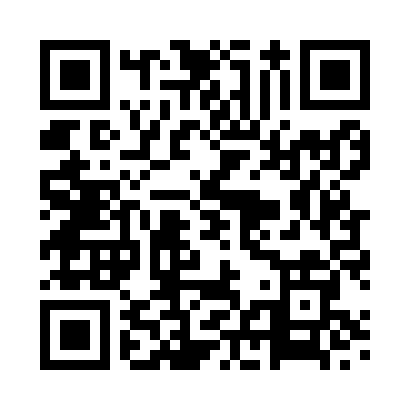 Prayer times for Tweedsmuir, The Scottish Borders, UKMon 1 Jul 2024 - Wed 31 Jul 2024High Latitude Method: Angle Based RulePrayer Calculation Method: Islamic Society of North AmericaAsar Calculation Method: HanafiPrayer times provided by https://www.salahtimes.comDateDayFajrSunriseDhuhrAsrMaghribIsha1Mon2:574:361:187:049:5911:382Tue2:574:371:187:039:5811:383Wed2:584:381:187:039:5811:384Thu2:584:391:187:039:5711:385Fri2:594:401:187:039:5611:376Sat3:004:411:197:029:5611:377Sun3:004:421:197:029:5511:378Mon3:014:431:197:029:5411:369Tue3:024:451:197:019:5311:3610Wed3:024:461:197:019:5211:3511Thu3:034:471:197:009:5111:3512Fri3:044:481:197:009:5011:3413Sat3:044:501:206:599:4911:3414Sun3:054:511:206:599:4711:3315Mon3:064:531:206:589:4611:3316Tue3:074:541:206:589:4511:3217Wed3:084:561:206:579:4411:3218Thu3:084:571:206:569:4211:3119Fri3:094:591:206:559:4111:3020Sat3:105:001:206:559:3911:2921Sun3:115:021:206:549:3811:2922Mon3:125:041:206:539:3611:2823Tue3:125:051:206:529:3411:2724Wed3:135:071:206:519:3311:2625Thu3:145:091:206:509:3111:2526Fri3:155:101:206:499:2911:2527Sat3:165:121:206:489:2711:2428Sun3:175:141:206:479:2611:2329Mon3:185:161:206:469:2411:2230Tue3:195:171:206:459:2211:2131Wed3:195:191:206:449:2011:20